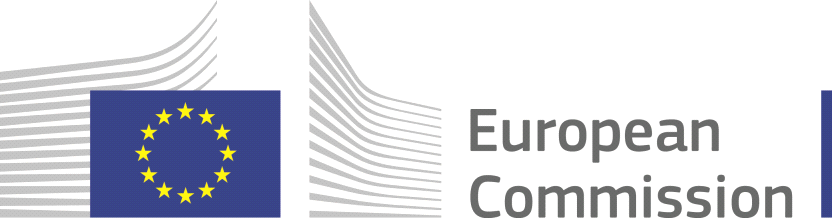 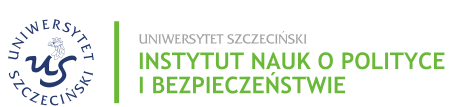 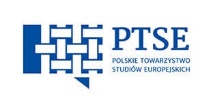 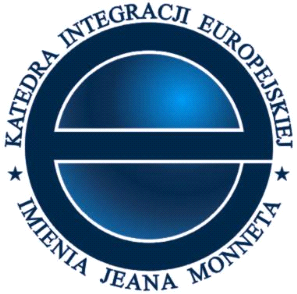 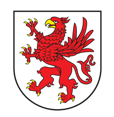    Patronat Honorowy   Przedstawicielstwo Komisji Europejskiej w Warszawie                 Marszałka Województwa Zachodniopomorskiego Olgierda Geblewicza   Wojewody Zachodniopomorskiego Zbigniewa Boguckiego                             Konferencja naukowa                    pt.           Teoria zróżnicowanej integracji                                         26 maja 2022 r. Zróżnicowana integracja (differentiated integration) zawiera cechy charakterystyczne odróżniające ją od integracji jednolitej (uniform integration) i decydujące o specyfice tego typu współpracy jak: fakultatywność w decyzjach, przejściowość w czasie, partialność, czyli częściowość w zasięgu (tak przedmiotowym, jak i podmiotowym) oraz asymetryczność wobec otoczenia w systemie. Badania zróżnicowanej integracji w Unii Europejskiej wymagają studiów porównawczych, gdyż przedmiot badań jest dynamiczny i wielowymiarowy. Zróżnicowana integracja, czyli dyferencjalizm (differentialism) jest więc typowo dynamiczną ontologią systemową, gdyż zróżnicowana integracja ingeruje w procesy integracyjne i potrafi je zmieniać (osłabiać lub przyspieszać). Głównym zadaniem badawczym powinna być zatem próba identyfikacji źródeł, przestrzeni pojawiania się i komponentów składowych zróżnicowanej integracji, która może mieć zarówno potencja dezintegracyjny jak i prointegracyjny. Celem konferencji jest ustalenie najnowszego stanu wiedzy o teoretycznych i metodologicznych podstawach zróżnicowanej integracji na przykładzie Unii Europejskiej oraz wskazanie postulatów badawczych w tym przedmiocie badań.Preferowane zagadnienia Zróżnicowana integracja i jej formyIstota i typologia dyferencjalizmuModele wyłączające i opcjonalne w zróżnicowanej integracjiMiejsce zróżnicowanej integracji w teoriach  i podejściach europeistycznychWpływ zróżnicowanej integracji na finalite politiqueMiejsce konferencji: Instytut Nauk o Polityce i Bezpieczeństwie, Uniwersytet Szczeciński,                                     ul. Krakowska 71-79Program ramowy (obrady w Sali 194)10.00 – Powitanie uczestników – Dyrektor INoPiB-  JM Rektor US- Kierownik Katedry SMiE10.30-12.00 - I panel plenarny: Zróżnicowana integracja vs. jednolita integracja. Istota dyferencjalizmuModerator: Prof. Paweł Borkowski (Uniwersytet Warszawski)Uczestnicy: Prof. Jacek Czaputowicz (Uniwersytet Warszawski)       Prof. Agnieszka  Bielawska (Uniwersytet im. A. 							Mickiewicza w	Poznaniu) 	                    Prof. Janusz Ruszkowski (Uniwersytet Szczeciński)	                    Prof. Dariusz Niedźwiedzki (Uniwersytet Jagielloński)12.00-12.30 - przerwa kawowa12.30-14.00 – II panel plenarny: Zróżnicowana integracja w teoriach i podejściach europeistycznychModerator: Prof. Janusz Ruszkowski Uniwersytet Szczeciński)Uczestnicy: Prof. Ireneusz Paweł Karolewski (Uniwersytet w Lipsku)                      Prof.  Zdzisław Mach (Uniwersytet Jagielloński)       Prof. Paweł Borkowski (Uczelnia Łazarskiego w Warszawie)      Prof. Wojciech Gagatek (Uniwersytet Warszawski)14.00-15.00 – obiad15.00-16.30 – III panel plenarny: Praktyka zróżnicowanej integracji. Modele wyłączające i opcjonalne                            Moderator:   Prof. Wojciech Gagatek (Uniwersytet Warszawski)Uczestnicy:   Prof. Adam Wojtaszczyk (Uniwersytet Warszawski)          Prof. Agnieszka Cianciara (Polska Akademia Nauk)                        Prof. Tomasz Kubin (Uniwersytet Śląski w Katowicach, Team Europe)          Prof. Marta Witkowska (Uniwersytet Warszawski)16.30 –17.00 Podsumowanie konferencji (wnioski i postulaty      badawcze)Dodatkowe informacje:Udział w konferencji jest bezpłatnyFormularz zgłoszeniowy do  pobrania na stronie: https://npb.usz.edu.pl/konferencja-naukowa-teoria-zroznicowanej-integracji-i-xi-warsztaty-metodologiczne-z-europeistyki-i-politologii/ Sekretarz Komitetu Organizacyjnego: dr Monika Potkańska, (monika.potkanska@usz.edu.pl, tel. 691894284)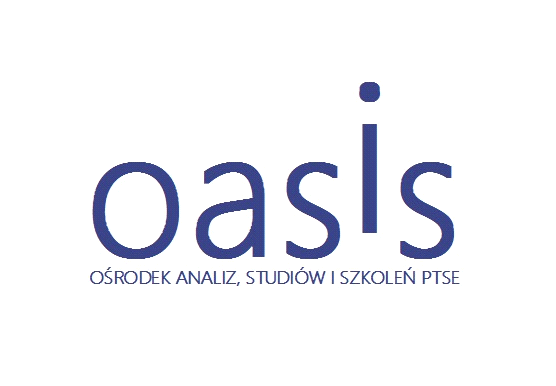 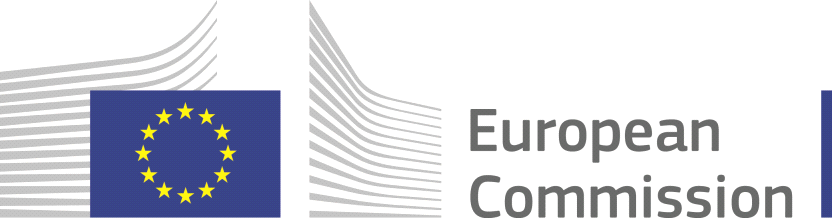 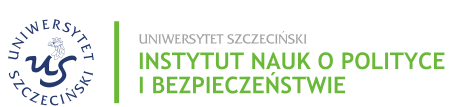 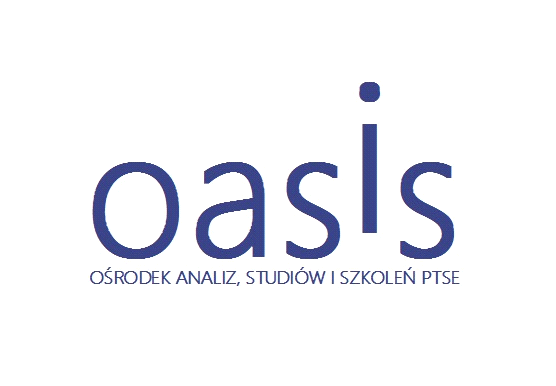 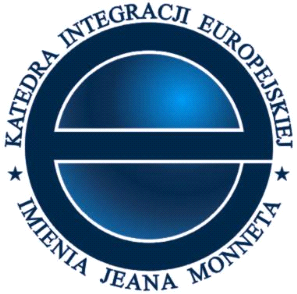     XI Warsztaty Metodologiczne z Europeistyki i Politologii      dla doktorantów i habilitantów                        25 maja 2022 r. 11.00-11.30 – powitanie uczestników (sala 194)11.30-12.30 – wykład inauguracyjny (sala 194)Prof. Adam Wojtaszczyk (Uniwersytet Warszawski)				Awans naukowy europeistów. W ramach jakiej dyscypliny?         Uwarunkowania, procedury, następstwa12.30-13.00 – przerwa kawowa13.00-15.00 -  praca w grupach równoległych (sala 110, 237, 239)15.00-15.30 – konsultacje indywidualne (równoległe)15.30 - obiadTermin przysyłania konspektów prac doktorskich oraz habilitacyjnych: 20.05.2022Potwierdzeni komentatorzy konspektów:Prof. Agnieszka Bielawska (Uniwersytet im A. Mickiewicza w Poznaniu)Prof. Paweł Borkowski (Uczelnia Łazarskiego w Warszawie)Prof. Agnieszka Cianciara (Polska Akademia Nauk)Prof.  Jacek Czaputowicz (Uniwersytet Warszawski)Prof. Wojciech Gagatek (Uniwersytet Warszawski)prof.  Tomasz Kubin (Uniwersytet Śląski w Katowicach, Team Europe)Prof. Dariusz Niedźwiecki (Uniwersytet Jagielloński)prof. Janusz Ruszkowski (Uniwersytet Szczeciński)prof. Marta Witkowska (Uniwersytet Warszawski)prof. Adam Wojtaszczyk (Uniwersytet Warszawski)Dodatkowe informacje:Udział w warsztatach jest bezpłatnyFormularz zgłoszeniowy oraz szablon konspektu prac doktorskich oraz habilitacyjnych do  pobrania na stronie: https://npb.usz.edu.pl/konferencja-naukowa-teoria-zroznicowanej-integracji-i-xi-warsztaty-metodologiczne-z-europeistyki-i-politologii/ Uczestnicy warsztatów mogą wziąć udział w konferencji naukowej pt. Teoria zróżnicowanej integracji, która odbędzie się następnego dnia tj. 26.05.2022 r. (bez żadnych opłat).Sekretarz Komitetu Organizacyjnego: dr Monika Potkańska, (monika.potkanska@usz.edu.pl, tel. 691894284)